гирлянды двухроликовыеЗАКАЗЧИК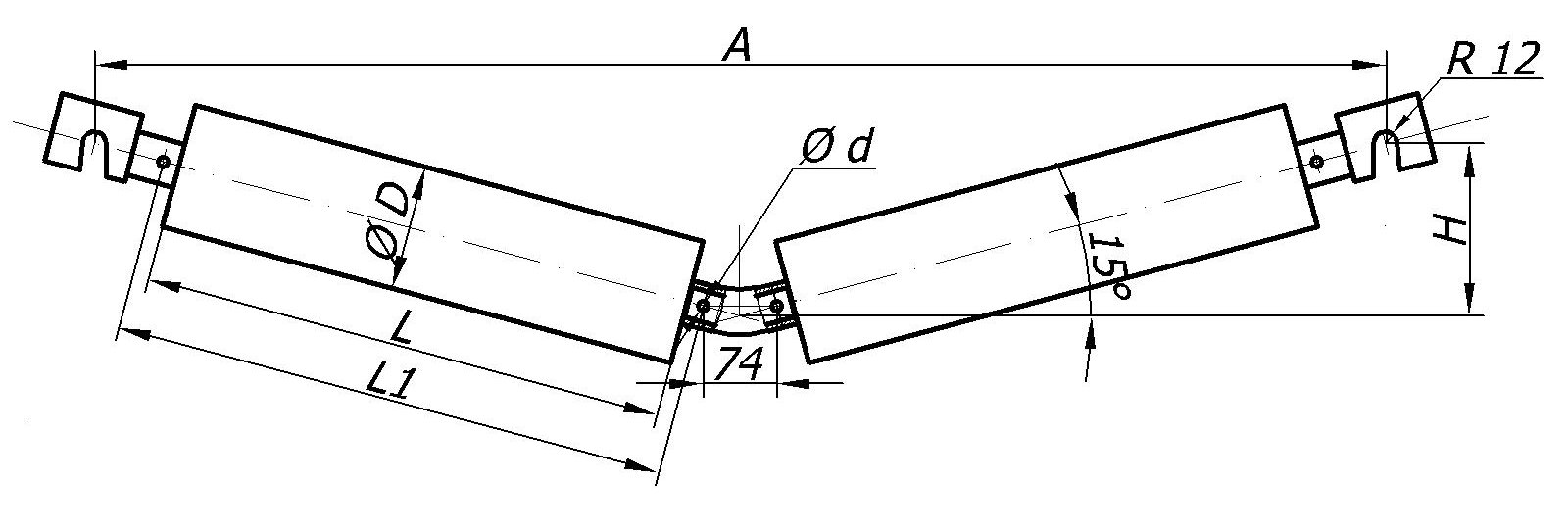 LL1DAddHКол-воПримечание